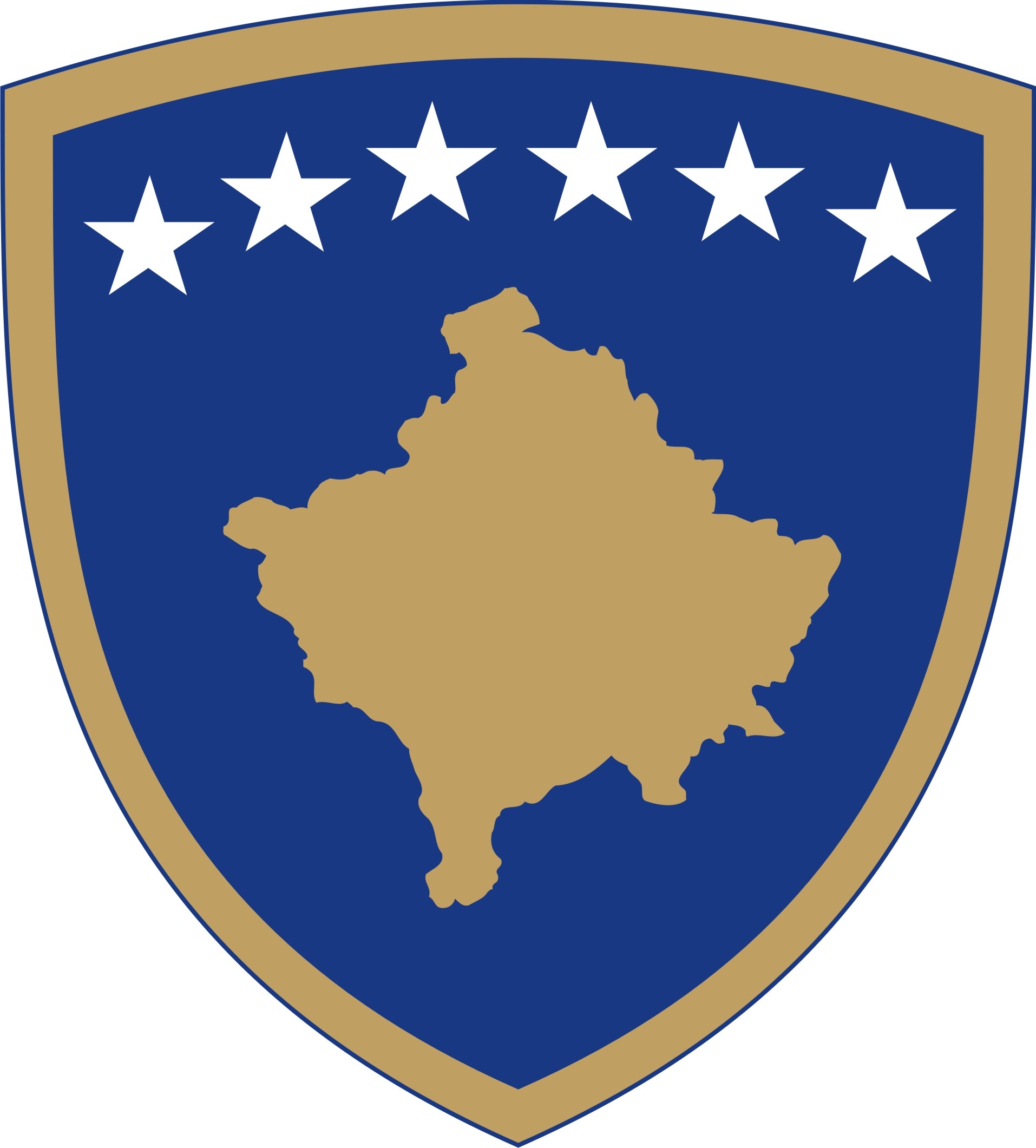 Republika e KosovësRepublika Kosova-Republic of KosovoQeveria-Vlada-Government Ministria e Tregtisë dhe Industrisë - Ministarstvo Trgovine i Industrije - Ministry of Trade and IndustryDOKUMENT KONSULTIMI  PËR PROJEKT UDHËZIMIN ADMINISTRATIV PËR PËRDORIMIN E NJËSIVE MATËSE LIGJOREPërmbledhje e shkurtër për hartimin e Projekt Udhëzimit Administrativ për përdorimin e njësive matëse ligjoreArsyeshmëria për hartimin e këtij  Projekt Udhëzimi Administrativ është transpozimi i duhur i Direktivës e Këshillit Evropian të datës 20 dhjetor 1979 mbi përafrimin e ligjeve të Shteteve Anëtare në lidhje me njësitë matëse të ndryshuara nga Direktiva 2009/3/EC e Parlamentit Evropian dhe Këshilli i 11 marsit 2009, dhe nga Direktiva 2019/1258 e Parlamentit dhe e Këshillit Evropian të 23 korrik 2019.Po ashtu ky Projekt Udhëzim Administrativ është hartuar me qëllim të harmonizimit të Ligjit Nr. 06/L-037 për Metrologji.Përshkrimi i shkurtër i çështjes Ky Udhëzim Administrativ zbatohet me qëllim të harmonizimit të përdorimit të njësive matëse ligjore në Republikën e Kosovës, emërtimi, simboli dhe mënyra e përdorimit të tyre me Sistemin Ndërkombëtar të njësive - SI.Njësia matëse është madhësia e vërtetë skalare, e përcaktuar dhe miratuar sipas konventës, me të cilën mund të krahasohet çdo madhësi tjetër e llojit të njëjtë për të shprehur proporcionin e të dy madhësive si një numër.Njësitë matëse të përkufizuara shërbejnë gjatë komunikimit shoqëror, shkencor dhe zyrtar, si p.sh. për lëmine e ekonomisë (prodhimtari, ndërtimtari, energjetikë, industri, tregti), në shërbimet shëndetësore dhe në mbrojtjen e ambientit; si dhe në tekstet shkollore, në kontrata, njoftime, mbishkrime dhe në të gjitha aktet dhe dokumentet tjera zyrtare.Përdorimi i njësive matëse aplikohet për produktet dhe pajisjet të cilat gjenden në treg dhe/ose në shërbim, për treguesit e mjeteve matëse të cilët përdoren në qarkullim publik dhe për arsye të interesit publik sipas Nenit 15 paragrafi 1 të Ligjit për Metrologjinë.Njësitë matëse ligjore që duhet të përdoren për të shprehur sasitë, sipas kuptimit të këtij Projekt Udhëzimi Administrativ janë të renditura në Shtojcën e cila është pjesë përbërëse e këtij Projekt Udhëzimi Administrativ.Qëllimi i konsultimitQëllim kryesor i konsultimit të Projekt Udhëzimit Administrativ për përdorimin e njësive matëse është që të sigurojë opinionet, rekomandimet nga grupet e caktuara të interesit që merren me këtë veprimtari. Një  kontribut të veçantë mund të ofrojnë edhe institucionet që janë të ndërlidhura me këtë fushë të rëndësishme. Për këto dhe për arsye të tjera, Qeveria e Kosovës, ka konsideruar që forma më e mirë e procesit të politik bërjes në aspektin legjislativ, është konsultimi i hershëm me grupet e interesit, të cilat në një mënyrë apo tjetër, ndikojnë drejtpërdrejtë në përmirësimin e cilësisë së këtij Projekt –Udhëzimi Administrativ.Procesi i konsultimeve me grupet e interesit do të bëhet në formë të shkruar, ku në mënyrë të detajuar, do të bëhen pyetjet për çështjet e propozuara. Përveç pyetjeve të cilat ne si organ propozues i kemi caktuar, grupet e interesit, do të kenë mundësinë të propozojnë  edhe  çështjet  tjera të cilat mendojnë se janë të rëndësishme dhe të nevojshme për diskutim. Ofrimi i përgjigjeve të qarta dhe të argumentuara, do të kontribuonte drejtpërdrejtë në përmirësimin e cilësisë së Projekt Udhëzimit Administrativ të propozuar. Të gjitha komentet, rekomandimet, alternativat tuaja të propozuara në këtë Projekt Udhëzimit Administrativ, ne si institucion  propozues, do të analizojmë dhe në afatin sa më të shkurtër, do të mundohemi   t’i inkorporojmë pa e cenuar materien e këtij Projekt Udhëzimi Administrativ i cili është mjaft specifik. Projekt Udhëzimin Administrativ përfundimtar së bashku me tabelën informuese, do t’ua përcjellim të gjitha grupeve të përfshira në konsultim.Afati përfundimtar për dorëzimin e përgjigjeveAfati përfundimtar i dorëzimit të kontributit me shkrim në kuadër të procesit të konsultimit, për Projekt Udhëzimin Administrativ për përdorimin e njësive matëse është deri më  datën 00.10.2019. Të gjitha komentet  e pranuara deri në këtë afat do të përmblidhen nga ana e personit përgjegjës.Të gjitha kontributet me shkrim duhet të dorëzohen në formë elektronike në e-mail adresën: isa.elshani@rks-gov.net,   me titull “Projekt  Udhëzimit Administrativ për Përdorimin e njësive matëse ligjore”.Ju lutemi që në kuadër të kontributit tuaj me shkrim, të specifikoni qartë së në çfarë cilësie jeni duke kontribuar në këtë proces konsultimi (p.sh. në cilësi të përfaqësuesit të organizatës, kompanisë, në cilësi individuale, etj.)Komentet nga organizatatJu lutem, që komentet tuaja të ofrohen sipas udhëzimeve të shënuara më poshtë:Emri i organizatës që jep komente:Fushat kryesore të veprimit të organizatës:Informatat e kontaktit të organizatës (adresa, e-mail, telefoni):Data e dërgimit të komenteve: Forma e kontributit është e hapur, mirëpo preferohet që kontributet tuaja t’i përfshini në kuadër të tabelës së bashkëngjitur më poshtë në këtë dokument, e cila përfshin çështjet kyçe të këtij dokumenti.Bashkëngjitur me këtë dokument, gjeni “Projekt  Udhëzimin Administrativ për Përdorimin e njësive matëse ligjore ”.Çështjet kyçeKomente rreth draftit aktualKomente shtesë1Çka mendoni  për Projekt  Udhëzimin Administrativ për Përdorimin e njësive matëse ligjore?2A mendoni se Projekt Udhëzimi Administrativ për përdorimin e njësive matëse ligjore do të kontribuojë në lehtësirat e qarkullimit të lirë të mallrave në tregun e rajonit dhe BE-së?3A mendoni se ky Projekt Udhëzim Administrativ do të jetë në dobi të mbrojtjes së konsumatorit nga keqpërdorimet kur bëhet fjalë për përdorimin e njësive matëse ligjore në ekonomi, shëndetësi, arsim, shkencë, siguri teknike, etj.?4. Çfarë  mendoni, nëse të gjitha njësitë matëse ligjore  duhet të jenë të harmonizuara me Sistemin Ndërkombëtar të Njësive - SI?